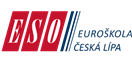 Euroškola Česká Lípa střední odborná škola s.r.o.Železničářská 2232, Česká Lípatel. 601 360 608, 602 459 011, e-mail: euroskcl@eso-cl.cz, ceskalipa.euroskola.czVÝROČNÍ ZPRÁVA O ČINNOSTI 
ŠKOLYZA ŠKOLNÍ ROK 2021/2022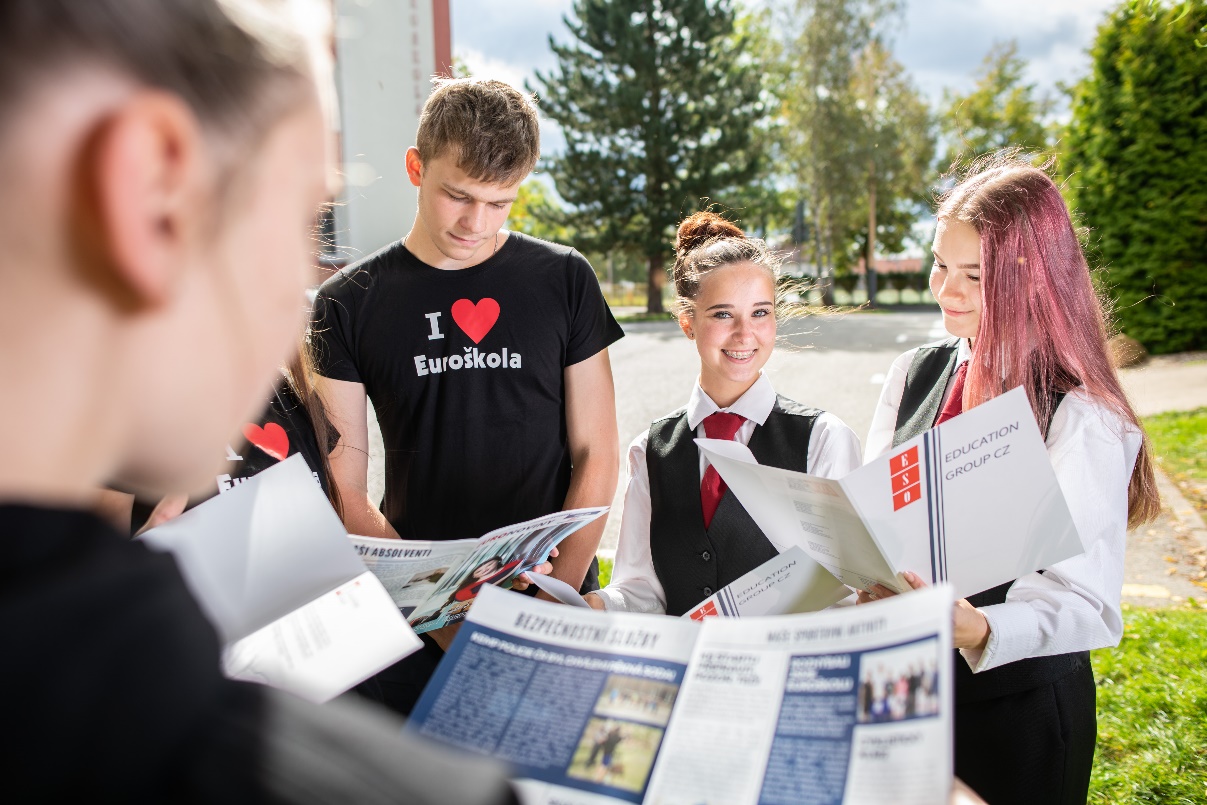 Zpracovala a předkládá:	Mgr. Petra KašparováMísto, datum:	Česká Lípa 3. 10. 2022Schválila Školská rada Euroškoly Česká Lípa střední odborné školy s.r.o.Předseda:	Mgr. Michaela HostinskáMísto, datum:	Česká Lípa 3. 10. 20221.	Základní údaje o škole	5A.	Název organizace	5B.	Zřizovatel školy	5C.	Vedení školy	5D.	Školská rada	5E.	Zařazení do rejstříku škol	5F.	Celková kapacita školy	5G.	Certifikáty	52.	Organizace studia	6A.	Přehled oborů vzdělávání školy zařazených ve školském rejstříku od 1. 9. 2009 pod č. j. 19 070/2008-21	6B.	Materiální zabezpečení výuky	6C.	Zabezpečení výuky ICT technologií ve škole	73.	Personální zabezpečení školy	8A.	Přehled věkové skladby a odborné způsobilosti pedagogických pracovníků	8B.	Změna v pedagogickém sboru (absolventi, odchody)	9C.	Mzdové podmínky pracovníků	9D.	Další vzdělávání pedagogických pracovníků	94.	Další odborný rozvoj nepedagogických pracovníků	105.	Údaje o počtu žáků	11A.	Počty tříd a žáků podle studijních oborů	11B.	Přijímací řízení	126.	Stručné vyhodnocení naplňování cílů ŠVP ve školním roce 2021/2022	14A.	Jazykovědné vzdělávání	14B.	Cizí jazyky	15C.	Odborné předměty	15D.	Informační a komunikační technologie	17E.	Přírodovědné vzdělávání	187.	Výsledky výchovy a vzdělávání (podle cílů stanovených vzdělávacími programy)	19A.	Zhodnocení vývoje výsledků ve vzdělávání	19B.	Výsledky maturitních zkoušek	20C.	Výchovná opatření	20D.	Prospěch žáků denního maturitního studia	20E.	Prospěch žáků nástavbového studia	21F.	Přehled počtu zameškaných a neomluvených hodin (stav k 30. 6. 2022)	21G.	Uplatnění absolventů	218.	Prevence sociálně patologických jevů, rizikového chování a zajištění podpory žáků se SVP, nadaných, mimořádně nadaných a s nárokem na poskytování jazykové přípravy	22A.	Aktivty v boji proti rizikovému chování – činnost výchovné poradkyně	22B.	Činnost metodika prevence – realizace preventivního programu školy	22C.	Studentská rada	22D.	Způsob a forma práce s nadanými žáky	23E.	Poskytování jazykové přípravy žáků – cizinců	239.	Spolupráce se sociálními partnery	24A.	RVP 63-41-M/01 Ekonomika a podnikání, ŠVP Bezpečnostní služby	24B.	RVP 63-41-M/01 Ekonomika a podnikání, ŠVP Marketing a reklama	25C.	RVP 65-42-M/01 Hotelnictví, ŠVP hotelnictví a cestovní ruch	2510.	Zapojení Euroškoly do projektů	2611.	Realizace dalšího vzdělávání a celoživotního učení	2712.	Další aktivity a prezentace školy na veřejnosti	28A.	Zážitková pedagogika – adaptační kurz 1. ročníků	28B.	Odborné praxe v ČR	28C.	Zahraniční odborné praxe, ERASMUS+	29D.	Odborné kurzy, zkoušky, WORKSHOPY	29E.	Přednášky a besedy Euroškola, EA3V, U3V	29F.	Projektová výuka	30G.	Kulturní, společenské a charitativní akce	30H.	Exkurze, poznávací zájezdy, výlety	30I.	Sportovní aktivity	31J.	Soutěže (s výjimkou sportovních)	32K.	Úspěchy žáků a školy	32L.	Mimoškolní činnost	3213.	Údaje o výsledcích kontrol	3314.	Řízení školy	34A.	Realizace hlavních cílů stanovených školou pro školní rok 2020/2021	34B.	Vnější evaluační procesy	34C.	Vnitřní evaluační procesy	34D.	Spolupráce vedení školy s rodiči	3515.	Další záměry školy	36A.	Vzdělávací proces	36B.	Portfolio žáků školy	36C.	Prezentace školy	36D.	Řízení školy	37E.	Investice	37F.	Celoživotní vzdělávání, rekvalifikační a vzdělávací kurzy	3716.	Základní údaje o hospodaření školy	38A.	Audit hospodaření	38B.	Vyúčtování dotace poskytnuté na období školního roku 2021/2022	3917.	Informace o projednání výroční zprávy	4018.	Seznam příloh	41Základní údaje o školeNázev organizaceNázev organizace:	Euroškola Česká Lípa střední odborná škola s.r.o.Sídlo organizace:	Železničářská 2232, 470 01 Česká LípaPrávní forma:	společnost s ručením omezenýmIČO: 	250 22 342IZO školy: 	108 028 917Identifikátor školy:	600010112Druh školy:	střední odbornáZřizovatel školyNázev zřizovatele:	ESO Euroškola s.r.o.Sídlo zřizovatele:	Trojská 211/110, 171 00 Praha 7, tel. 226 254 027IČ zřizovatele:	442 64 445Vedení školyŘeditelka školy:	Mgr. Petra Kašparovátel. 601 360 608, e-mail: kasparova@eso-cl.czZástupkyně ředitelky:	Mgr. Michaela Hostinskátel. 601 360 608, e-mail: hostinska@eso-cl.czVedoucí dalšího vzdělávání:	Ing. Petra Kameníkovátel. 602 459 011, e-mail: kamenikova@eso-cl.czŠkolská radaPředseda: 	Mgr. Michaela Hostinská – zástupce učitelů tel.: 601 360 608, e-mail: hostinska@eso-cl.czČlen rady:	Jana Koutská – zástupce zákonných zástupců nezletilých žákůČlen rady:	Mgr. Radim Jendřejas, MBA, DBA – zástupce zřizovatele,tel. 226 254 027, e-mail: jendrejas@esopraha.czZařazení do rejstříku škol 1. 9. 1992 (č. j. 16686/92/242)Celková kapacita školy860 žákůCertifikátyCertifikát kvality DIN EN ISO 9001: 2015, 7. 4. 2017 (Příloha č. 1)Organizace studiaPřehled oborů vzdělávání školy zařazených ve školském rejstříku od 1. 9. 2009 pod č. j. 19 070/2008-21Vedení školy se kontinuálně snaží zatraktivnit výuku, aby byla kvalitnější, modernější a pestřejší a obohatit ji o metody a formy tak, aby odpovídala vzdělávacím potřebám 21. století.  Od školního roku 2019/2020 přešla škola z dálkové formy vzdělávání v délce 3 let na dvouleté nástavbové studium (kombinovaná forma vzdělávání). Vycházíme tak vstříc uchazečům o studium, kteří se nemohou plně účastnit prezenční výuky (s ohledem na pracovní vytížení), přesto však mají zájem vzdělávat se. Toto rozhodnutí vedení školy se ukázalo v průběhu posledních dvou let jako velmi prozíravé. Přechod na distanční vzdělávání v době covidu byl pro pedagogy školy přirozenou formou výuky. Vyučující se rychle adaptovali na nové podmínky. Také díky zapojení do projektu ŠABLONY II – Zapojení ICT technika do výuky na SŠ, uměli učitelé efektivně využívat technologie. Materiální zabezpečení výukyVšech 17 učeben ve škole je vybaveno učitelským počítačem, reproduktory a dataprojektorem s projekčním plátnem. V pěti učebnách jsou místo pláten instalovány interaktivní SMART tabule.Všechny počítače (v kmenových třídách, odborných učebnách, počítačových učebnách, kabinetech i kanceláři) jsou připojeny do sítě LAN. Rychlost připojení k internetu je 300 Mbps symetricky.Vysokou úroveň výuky zajišťují:čtyři učebny informačních technologiímultimediální jazyková učebna Robotel SmartClass+cvičná restauracecvičná kuchyněŠkola nedisponuje vlastní tělocvičnou, proto byla základní výuka tělesné výchovy realizována v tělocvičně nedaleké ZŠ Slovanka a ve Fitness centru Martin Hrdlička. Sportovní nabídka pro žáky je každoročně doplněna pořádáním lyžařských, vodáckých a turistických kurzů, účastí na různých sportovních soutěžích.Pro zajištění modernizace výuky v rámci e-learningových metod je používán internetový systém „Škola za školou“, Microsoft Teams, Google Classroom a další. Učitelé a žáci mají pro výuku kromě internetu k dispozici také odborné časopisy a účastní se dalšího vzdělávání.Při projektové výuce a odborné praxi jsou používány školní fotoaparáty.V prostorách školy je kantýna, kde se žáci mohou během přestávek občerstvit.Zabezpečení výuky ICT technologií ve školeVýpočetní technika: Výuka výpočetní techniky a souvisejících předmětů je zajišťována ve čtyřech počítačových učebnách (vždy jedno pracoviště pro vyučujícího plus 16, 15, 26 a 12 počítačů) a v jedné specializované multimediální jazykové učebně Robotel SmartClass+ (1+20 pracovišť), která umožňuje pomocí sluchátek žákům individuální poslech i nahrávání. Ve třech počítačových učebnách jsou dataprojektory a plátno, ve čtvrté PC učebně je dataprojektor se SMART tabulí. Ve všech PC učebnách jsou k dispozici tiskárny pro vyučující a žáky. V běžných učebnách je vždy jeden počítač pro vyučujícího, který je připojen k dataprojektoru a ozvučení, ve 4 učebnách jsou SMART tabule. Všichni vyučující mají v kabinetech počítače pro svoji potřebu společně s tiskárnami. K dispozici jsou dvě kopírky a scanner.
Konektivita: Všechny počítače jsou připojeny k vnitřní počítačové síti a internetu. Celá škola je pokryta signálem Wi-Fi, který je přístupný vyučujícím, žákům i hostům. Škola je plně zapojena do projektu eduroam (poskytuje připojení návštěvníkům, všichni zaměstnanci i žáci jej mohou využívat). Všichni vyučující i žáci mají účty ve školní Active Directory, vlastní úložný prostor na serverech a mají na sdílených discích přístup k výukovým materiálům a softwarovému vybavení. Žáci i učitelé mohou pomocí školních účtů Microsoft 365 využívat cloudový prostor pro sdílení zpráv i dokumentů (OneDrive, OneNote, Teams), případně i další webové platformy.
Informační systém: Systém Bakaláři poskytuje studijní informace a klasifikaci jak uvnitř školy, tak prostřednictvím webových stránek z internetu a nabízí propojení na aplikaci pro mobilní telefony.
Softwarové vybavení: Škola využívá systém Microsoft 365 s licencí pro školství (Microsoft 365 Apps, Office 365 A1) pro zajištění e-mailových schránek pro všechny vyučující i žáky a umožňuje vyučujícím i žákům používat až 5 licencí Microsoft 365 na jejich osobních počítačích. V učebnách je využíván Microsoft Office 2016, LibreOffice i další programy pro podporu výuky (Gimp, InkScape, 7Zip, Double Commander, VLC, Notepad++, Adobe CS6, Zoner Photo Studio X a další). Licence Zoner Photo Studio X je k dispozici pro žáky i vyučující. Pro kontakt s žáky je využíván systém Microsoft 365 (Teams, OneDrive, OneNote) nebo Google Workspace (Classroom, Drive apod.). V odborných učebnách je využíván systém Windows 10.
Standard konektivity: Škola je plně zapojena do projektu eduroam (žáci, zaměstnanci i návštěvy). Pro připojení je na všech počítačích kromě IPv4 adres používáno i IPv6. Systém DNSSEC je využit pro zabezpečení školní domény (eso-cl.cz, euroskola.cz) a je zpřístupněn i pro stanice. Ve škole je implementováno blokování hazardu podle zákona č. 186/2016 Sb. o hazardních hrách pomocí RPZ (rpz.cesnet.cz). Webové stránky školy, portál Bakaláři a další školní webové servery poskytují zabezpečený přístup HTTPS pomocí DV certifikátů (RapidSSL, Let's Encrypt).Personální zabezpečení školyVe školním roce 2021/2022 pracovalo na Euroškole 20 stálých (z toho 2 vyučující na MD) a 11 externích pedagogických pracovníků a 3 administrativní pracovnice. Průměrný věk pedagogů včetně externistů byl 49,5 let.Přehled věkové skladby a odborné způsobilosti pedagogických pracovníkůV tabulce není uváděn přepočtený počet, protože výkon těchto funkcí není hodinově zařazen do úvazku učitele, ale jako práce nad rámec přímé vyučovací povinnosti.Změna v pedagogickém sboru (absolventi, odchody)Ve školním roce 2021/2022 působily ve škole: asistentka ředitelky a hospodářka školy, vedoucí dalšího vzdělávání a pracovnice zajišťující marketing a PR školy a správu sociálních sítí a webových stránek školy. Nebyl přijat žádný absolvent. Nikdo neukončil pracovní poměr. Dvě pedagogické pracovnice jsou na mateřské dovolené. Mzdové podmínky pracovníkůOdměňování pracovníků Euroškoly se řídí vlastním mzdovým předpisem, tj. Směrnicí pro odměňování zaměstnanců.Další vzdělávání pedagogických pracovníkůUskutečňuje se na základě „Ročního plánu vzdělávání zaměstnanců“, který vychází z cílů školy.Vyučující využívají zejména nabídky vzdělávacích organizací, které poskytují akreditované programy. Školení, semináře, přednášky a workshopy využívají ke svému profesnímu růstu s cílem zdokonalení metodických postupů ve výuce, zlepšení dovedností v informačních technologiích, ale i zkvalitnění řídící práce ve škole.Dalším zdrojem k rozšíření kompetencí pedagogů jsou projekty spolufinancované ze strukturálních fondů EU a Státního rozpočtu České republikyDalší odborný rozvoj nepedagogických pracovníkůUskutečňuje se na základě „Ročního plánu vzdělávání zaměstnanců“, který vychází z cílů školy.Nepedagogičtí pracovníci využívají nabídky vzdělávacích organizací, které poskytují požadované vzdělávací programy a nabídky projektů spolufinancovaných ze strukturálních fondů EU a Státního rozpočtu České republiky. Školení, semináře, workshopy a konference využívají ke svému profesnímu růstu s cílem zkvalitnění administrativní práce ve škole, v projektové činnosti, v oblasti dalšího vzdělávání veřejnosti a v realizaci nových marketingových strategií.Údaje o počtu žákůPočty tříd a žáků podle studijních oborůVe školním roce 2021/2022 vzdělávala Euroškola celkem 246 žáků ve 12 třídách denního studia a 39 žáků ve 2 třídách nástavbového studia – kombinovaná forma (stav žáků k 30. 6. 2022).Průměrný počet žáků na třídu denního studia bylo 20,5 žáků, 19,5 žáků v nástavbovém kombinovaném studiu žáků.Přijímací řízeníPřijímání ke vzdělávání ve střední škole probíhá v souladu s § 59 až 64 zákona č. 561/2004 Sb., ve znění pozdějších předpisů a vyhláškou MŠMT ČR 353/2016 Sb., o přijímacím řízení ke střednímu vzdělávání v platném znění, kterou se stanoví podrobnosti o podávání přihlášek a organizaci přijímacího řízení ke vzdělávání ve středních školách.organizace a administrace: Centrum pro zjišťování výsledků ve vzdělávání (CZVV)FORMA ZKOUŠKY: písemná, didaktický test z českého jazyka a literatury, didaktický test z matematikyV jarním období škola pořádala Přijímací zkoušky nanečisto, aby se žáci ZŠ odbourali případný strach a nejistotu ze zkoušek. S výsledky byli žáci seznámeni bezprostředně po odevzdání testu.Počet nově přijatých žáků: Údaje o přijímacím řízení Stručné vyhodnocení naplňování cílů ŠVP ve školním roce 2021/2022Jazykovědné vzděláváníCizí jazykyOdborné předmětyInformační a komunikační technologiePřírodovědné vzděláváníVýsledky výchovy a vzdělávání (podle cílů stanovených vzdělávacími programy)Zhodnocení vývoje výsledků ve vzděláváníPro zefektivnění účinnosti systému kontrol výsledků vzdělávání byl pro hodnocení předmětů využit řídící a kontrolní systém ISO. Výuka probíhala v souladu se ŠVP, který byl rozpracován do tematických plánů učitelů a plnění tematických plánů bylo diskutováno a vyhodnocováno v předmětových komisích. V letech 2020 a 2021 byla vyhodnocována nezbytnost, resp. zbytnost některých učebních celků. Z důvodu on-line výuky, kdy nemohlo být veškeré učivo plnohodnotně probráno, musely být, po důkladné úvaze, některé kapitoly vynechány, zkráceny nebo přesunuty do dalšího ročníku. Všechny změny byly transparentně zaznamenány do tematických plánů učitele. Vedení školy sledovalo a vyhodnocovalo výsledky vzdělávání žáků, a to průběžně i na konci vzdělávacího cyklu. Školní rok byl organizován v souladu s Pokynem č. 10/2021 k organizaci školního roku 2021/2022 v termínech“ (Příloha č. 5). Zákonní zástupci byli o výsledcích vzdělávání žáků a o jejich docházce průběžně informováni prostřednictvím webové aplikace BAKALÁŘI, ale také na podzimních a jarních třídních schůzkách. Výchovná poradkyně, které vykonávala zároveň činnost metodičky prevence, poskytovala poradenské služby a preventivní péči v záležitostech týkajících se vzdělávání i v případě osobních problémů žáků. Součástí její práce byla také pomoc maturantům při výběru dalšího studia, žáci získávali informace a přehled o VOŠ a VŠ.12 žákům s identifikovanou potřebou podpůrných opatření vypracovala škola plány pedagogické podpory. Vedení školy má pro oblast rizikového chování žáků nastavený minimální preventivní program zahrnující eliminaci negativních projevů (poškozování majetku, zneužívání návykových látek, problematika školního klimatu a prevence šikany). Podpůrnou funkci plní v systému prevence řada aktivit (adaptační kurz, přednášky, kurzy, školní i mimoškolní aktivity). Škola má nastavený systém pozitivní motivace žáků k dosahování co nejlepších studijních výsledků – viz Směrnice č. 6/2020 o stanovení školného, platbách a slevách. Úspěchy žáků jsou veřejně prezentovány (čestná tabule ve společných prostorách školy, informace ve školním časopise, na sociálních sítích Facebook a Instagram). Žáky škola motivuje i finančně, např. v případě prospěchu 1,00 v obou pololetích je těmto žákům v následujícím školním roce poskytnuta sleva na školném ve výši 100 %, v případě prospěchu od 1,01 do 1,20 (obě pololetí) je školné sníženo o 50 %. Slevami na školném jsou bonifikovány rovněž úspěchy talentovaných žáků v mezinárodních či sportovních soutěžích (minimálně na úrovni mistrovství ČR). Sleva školného ve výši 50 % je poskytována i nově přijatým žákům ze ZŠ či víceletých gymnázií na základě výsledků z předchozího vzdělávání. Ve školním roce 2021/2022 se jednalo o výsledky za 1. pololetí 8. a 1. pololetí 9. třídy.Od roku 2012 funguje na škole Studentská rada – poradní orgán vedení školy. Žáci měli možnost vyjádřit se k chodu školy rovněž prostřednictvím ankety Klima školy. Vedení školy přijímá opatření ke stálému zlepšení výsledků maturitních zkoušek. Škola věnuje zvýšenou pozornost přípravě jak praktické maturitní zkoušky, tak také společné i profilové části maturitní zkoušky. Díky projektu ŠABLONY II – Doučování žáků SŠ ohrožených neúspěchem mohla být zájemcům nabízena studijní podpora v předmětech český jazyk a literatura, německý jazyk, anglický jazyk, ekonomika, účetnictví.Výsledky maturitních zkoušekMaturitní zkoušky (profilová část) v jarním termínu probíhaly ve dnech: 19. 5. – 20. 5. 2022 třída P4A16. 5. – 18. 5. 2022 třída D218. 5. – 20. 5. 2022 třída P4B16. 5. – 17. 5. 2022 třída H4Maturitní zkoušky (profilová část) v podzimním termínu probíhaly:19. 5. – 20. 5. 2022 třída P4AK maturitní zkoušce v jarním termínu nebyli připuštěni 2 žáci maturitních ročníků.Výchovná opatřeníProspěch žáků denního maturitního studiaProspěch žáků nástavbového studiaPřehled počtu zameškaných a neomluvených hodin (stav k 30. 6. 2022)Uplatnění absolventůAbsolventi školy jsou vybaveni vědomostmi, dovednostmi a schopnostmi, díky kterým se uplatňují zejména v praxi, část absolventů pokračuje a úspěšně ukončuje studium na vyšších odborných či vysokých školách. V evidenci ÚP je k 3. 10. 2022 evidováno 6 absolventů oboru Ekonomika a podnikání.Díky propojení teoretické a praktické výuky trvá zájem o absolventy Euroškoly nejen u Policie ČR, u složek IZS, ale také v oblasti marketingu, gastronomie, cestovního ruchu, ekonomie a účetnictví. Zájem o pracovní uplatnění v zahraničí významně podporují odborné stáže v rámci projektu Erasmus+, které Euroškola svým žákům během studia nabízí.Část absolventů studuje na VOŠ/VŠ různých zaměření. Prevence sociálně patologických jevů, rizikového chování a zajištění podpory žáků se SVP, nadaných, mimořádně nadaných a s nárokem na poskytování jazykové přípravyAktivty v boji proti rizikovému chování – činnost výchovné poradkyněNa školní rok 2021/2022 byl podle Vyhlášky č.72/2005 Sb. zpracován a realizován „Školní program pedagogicko-psychologického poradenství“. Výchovnou poradkyní byla Mgr. Romana Doležalová, která spolupracovala s Pedagogicko-psychologickou poradnou v České Lípě. Na celý školní rok byl vypracován plán konzultačních hodin. Výchovná poradkyně se věnovala problémům žáků osobně nebo on-line, byla jim nabídnuta i možnost řešit problémy se žáky i rodiči telefonicky. K náplni práce VP patřila také péče o žáky se zdravotním oslabením, zejména dlouhodobou nemocí, nebo sociálním znevýhodněním jako je např. nestabilní a nepodnětné rodinné zázemí. Pro 12 žáků, kteří předložili doporučení školského poradenského zařízení, byl vypracován plán pedagogické podpory tak, aby vyhovoval jejich potřebám, a zároveň byl v souladu se školním a klasifikačním řádem, který stanoví počet známek nutný pro klasifikaci u těchto žáků. Výchovná poradkyně svolávala a vedla Studentskou radu, pomáhala žákům při výběru VŠ. Průběžné úkoly včetně jejich plnění obsahuje Zpráva o činnosti výchovného poradce školy (Příloha č. 6). Činnost metodika prevence – realizace preventivního programu školyJako metodik prevence pracovala Mgr. Romana Doležalová, která vypracovala „Zprávu o činnosti metodika prevence školy a vyhodnocení minimálního preventivního programu“ (Příloha č. 7), kterým se činnost školy v této oblasti řídila. Činnost metodika prevence a plnění minimálního preventivního programu školy. Prevence se zaměřuje na předcházení sociálně-patologických jevů (šikana, kyberšikana, agrese, poruchy příjmu potravy, záškoláctví, drogová problematika), na klima ve třídě a ve škole, zdravý životní styl, prevenci zneužívání omamných a psychotropních látek, tabákových výrobků a alkoholu. Součástí realizace preventivního programu školy je také tzv. nespecifická prevence, kdy je např. při interaktivních dnech otevřených dveří, projektových dnech a odborných praxích posilována sounáležitost žáků a školy. Součinnost a dobrá spolupráce všech zaměstnanců školy přispívá k dobrému klimatu ve škole. Ve školním roce 2021/2022 se nevyskytly žádné problémy, které by se týkaly výše uvedených sociálně-patologických jevů. Studentská radaStudentská rada zahájila svoji činnost na podzim roku 2012 jako poradní orgán vedení školy. Podnětem pro její vznik byla snaha vylepšit komunikaci mezi žáky, učiteli a vedením školy. Cílem je řešit včas případné stížnosti, podněty či požadavky ze strany žáků. Studentská rada se během školního roku 2021/2022 sešla celkem 6x. Zástupci jednotlivých tříd mohli vznést své připomínky, dotazy, předkládat své náměty a požadavky a argumentačně je odůvodnit. Činnost studentské rady vyhodnotili žáci jako přínosnou. Škola bude v této činnosti pokračovat i ve školním roce 2022/2023.Způsob a forma práce s nadanými žákyVedení školy si uvědomuje, že inkluze má dva póly, tj. práce se žáky ohrožené studijním neúspěchem, kteří pocházejí ze studijně málo podnětného prostředí či z různých socioekonomických prostředí, tak i vzdělávání žáků nadaných. Do výuky je proto zařazována skupinová práce a kooperativní výuka. Nadaní žáci jsou zapojováni do soutěží a jsou v rámci projektu Erasmus+ vysíláni na krátkodobé mobility žáků v odborném vzdělávání a přípravě. Cílem je rozvoj jazykových a doplnění odborných kompetencí, získaných při výuce ve škole. Poskytování jazykové přípravy žáků – cizincůEuroškola Česká Lípa nebyla školou určenou pro bezplatnou jazykovou přípravu žáků – cizinců. Ve školním roce navštěvovalo školu 5 žáků – cizinců, kteří neovládali plynně český jazyk, a kterým byla poskytnuta jazyková příprava v rozsahu 2 VH prezenční výuky týdně. Jednalo se o žáky z Vietnamu, Mongolska, Japonska a Ruska. Jedné žákyni maturitního ročníku byla poskytnuta individuální jazyková příprava zaměřená na zvládnutí didaktického testu z českého jazyka a na úspěšné složení ústní maturitní zkoušky z českého jazyka a literatury. Tato výuka probíhala v rozsahu 2 VH týdně on-line formou.a finančně ji zabezpečila škola.Spolupráce se sociálními partneryBez sociálních partnerů nemůže odborná škola našeho typu existovat. Spolupráce zaměstnavatelů se středními odbornými školami směřuje ke zkvalitnění středního odborného vzdělávání a přináší zvýšení kvality absolventů, což pozitivně ovlivňuje jak firmu, tak i region, protože se na trh dostává více kvalifikovaných pracovníků. Např. do řad Policie České republiky, Městské policie, Vězeňské služby nebo Hasičského záchranného sboru nastoupily již desítky absolventů školy.  V souladu s §65 zákona č. 561/2004 Sb. a souvisejících předpisů uzavírá škola smlouvy se svými sociálními partnery, fyzickými a právnickými osobami. Praxe žáků denního studia je plánovaná, smluvně zajištěná a školou pravidelně kontrolovaná.  Žáci vypracovávají v průběhu praxe Zprávu z odborné praxe. Zaměstnavatelé vyplňují formulář Hodnocení žáka. Tato zpětná vazba je souborem podnětných informací pro vedení školy a vzdělávací proces.Mezi nejvýznamnější sociální partnery školy patří: Zaměstnavatelé – největší podíl sociálního partnerství naplňují firmy, neboť se zapojují do přípravy a realizace školních vzdělávacích programů, do vymezení způsobilostí potřebných pro budoucí výkon povolání, které jsou zobecňovány. Výhody sociálního partnerství pro školu jsou nezpochybnitelné. Žáci mají možnost seznámit se v rámci odborných praxí s autentickým pracovním prostředím, pracují s technologickými zařízeními a SW, kterými škola nedisponuje. Žáci na pracovištích získávají pracovní návyky.Rodiny žáků – tvoří rozhodující sociální a kulturní prostředí a ovlivňují vzdělávací aspirace i předpoklady žáků pro volbu jejich vzdělávací cesty. Někteří z rodičů jsou i sociálními partnery-zaměstnavateli. Další subjekty – např. Úřad práce České republiky kontaktní pracoviště Česká Lípa, spolupráce započata před více než 25 lety. Pro ÚP realizuje škola kurzy v rámci dalšího vzdělávání. Vysoké školy – jsou sociálním partnerem zejména jako „odběratel“ absolventa střední odborné školy. Škola je partnerem Metropolitní univerzity Praha. Od roku 2020 pořádá škola kurzy Univerzity třetího věku jako 1. pobočka U3V TU v Liberci.Se subjekty, které zabezpečují výuku odborníky z praxe a účastní se profilové části maturitní zkoušky, je projednávána aktualizace školního vzdělávacího programu.Škola ve školním roce 2021/2022 úzce spolupracovala s následujícími institucemi. Forma spolupráce s jednotlivými sociálními partnery je uvedena v tabulce SOCIÁLNÍ PARTNEŘI v příloze.RVP 63-41-M/01 Ekonomika a podnikání, ŠVP Bezpečnostní službyPolicie ČR – realizace odborných praxí, projektové dny, zabezpečení výuky odborníkem z praxe v rámci teoretické odborné přípravy ve škole a účast odborníka z praxe u profilové části maturitní zkouškyHasičský záchranný sbor Libereckého kraje – zabezpečení výuky odborníkem z praxe v rámci teoretické odborné přípravy ve škole, realizace odborných praxí a účast odborníka z praxe u profilové části maturitní zkouškyMěstská policie Česká Lípa – realizace odborných praxíSPORT RELAX Znamenáček – zabezpečení praktické výuky odborníkem z praxe a účast odborníka z praxe u profilové části maturitní zkouškyAutoškola Vidimská s.r.o. – zabezpečení výuky odborníkem z praxe RVP 63-41-M/01 Ekonomika a podnikání, ŠVP Marketing a reklamaAlza.cz – realizace odborných praxí žákůKultura Nový Bor – realizace odborných praxí žákůInfluente – realizace odborných praxí žákůRVP 65-42-M/01 Hotelnictví, ŠVP hotelnictví a cestovní ruchMorris CL s.r.o. – realizace odborných praxí žákůTOP HOTEL Praha – realizace odborných praxí žákůWildcook Michal Pitek – realizace odborných seminářů a projektové výukyPivovar Cvikov – realizace odborných praxí žákůDalší subjekty:Město Česká Lípa Krajský úřad Libereckého krajeCentrum dalšího vzdělávání TU Liberec – 1. pobočka U3V v České LípěFestool s.r.o., Česká LípaNemocnice s poliklinikou Česká Lípa, a.s.Úřad práce České republiky, kontaktní pracoviště Česká LípaNárodní pedagogický institut ČR, Projekt Up Skillingpracoviště právnických i fyzických osobCentrum Informační Společnosti, s.r.o., Praha 10HEALY ENTERPRISES SPAIN SL (EUROPEAN ERA), Málaga, ŠpanělskoZapojení Euroškoly do projektůŠkola zapojením do projektů ESF a grantů navyšuje vícezdrojové financování školy */ jedná se o součet částek, které škola obdržela v daném školním roce od poskytovatele dotace nebo grantu na provozní či projektový účet (zálohové platby, platby na základě předloženého vyúčtování grantu, žádosti o platbu u projektů EU)Realizace dalšího vzdělávání a celoživotního učeníVzdělávací nabídky pro firmy a širokou veřejnost realizuje Euroškola Česká Lípa v následujících oblastech:1. pobočka U3V – Centrum dalšího vzdělávání TU LiberecEuro Akademie třetího věkuCentrum pro další vzděláváníMístní centrum celoživotního vzdělávání Libereckého kraje MCCV 2Autorizovaná osoba pro profesní kvalifikaci Průvodce cestovního ruchu,kód: 65-021-NVe vzdělávacích centrech nabízela Euroškola 82 vzdělávacích programů, ze kterých bylo realizováno 21. Zájem o vzdělávací produkty dalšího vzdělávání je především v oblasti zájmového vzdělávání a rekvalifikací. Všechny rekvalifikační kurzy jsou akreditovány MŠMT.Další aktivity a prezentace školy na veřejnostiZážitková pedagogika – adaptační kurz 1. ročníkůAdaptační kurz se uskutečnil na chatě Luž v Horní Světlé v Lužických horách, byl pořádán v rámci Minimálního preventivního programu a zúčastnilo se ho 76 žáků. Cílem je podnítit rozvoj komunikace, kooperace a empatii např. při aktivitách s třídními učiteli, v rámci socializačních her a při orientačním závodě. Kurz přispívá k budování vzájemných vztahů ve skupině, zmírňuje napětí žáků v novém prostředí, předchází případným patogenním jevům. Na závěr vyplňují účastníci anketu ISO, kde adaptační kurz hodnotí.Odborné praxe v ČRPracoviště odborných praxí si žáci zaměření Bezpečnostní služby a Marketing a reklama ve firmách volí sami nebo jsou umísťováni ve spolupráci se školou. Odbornou praxi ve „Zprávách z praxe“ hodnotí žáci velmi pozitivně, protože při praktických činnostech dochází k upevňování teoretických vědomostí získaných ve škole. Odborná praxe sehrává pro žáky významnou roli pro nabytí zkušeností, získání představy o svých schopnostech a uvědomění si, kam by (ne)chtěli směrovat svůj profesní život. Za všechny naplánované a realizované aktivity patří velké poděkování vyučujícím, kteří žáky motivovali k účasti, ale také našim dlouholetým sociálním partnerům. Zahraniční odborné praxe, ERASMUS+ Odborné kurzy, zkoušky, WORKSHOPY Přednášky a besedy Euroškola, EA3V, U3VJsou po důkladné analýze zařazovány do výuky tak, aby kromě edukačního cíle doplňovaly výuku, docházelo k vhodnému propojení teorie s praxí, ale aby zároveň dávaly žákům prostor k formulování vlastních postojů a názorů. V rámci dalšího vzdělávání bylo realizováno 8 přednášek z historie v rámci EA3V v září až listopadu a 7 kurzu U3V (TUL) v březnu až dubnuProjektová výukaByla a je zařazována do výuky tak, aby kromě edukačního cíle doplňovala atraktivně výuku a docházelo k vhodnému propojení teorie s praxí. Jakmile bylo umožněno prezenční praktické vyučování a praktická příprava ve skupinách do 20 žáků, byly realizovány kuchařské semináře pod vedením Michala Pitka. Kulturní, společenské a charitativní akceV říjnu se žákyně školy zapojily do 24. ročníku celonárodní sbírky, kterou pořádá Liga proti rakovině Praha.V říjnu 2021 byl 1 žák oboru Hotelnictví oceněn v Senátu Parlamentu ČR v soutěži Mladý řemeslník roku 2021 Slavnostní předávání maturitních vysvědčení proběhlo v květnu v ambitu Augustiniánského kláštera v České Lípě za účasti 2. jednatele společnosti ESO Euroškola s.r.o. Mgr. Radima Jendřejase, MBA.Škola hostila ve školním roce 2021/2022 v rámci Mezikulturního programu společnosti AFS.cz jednu žákyni z Japonska.Exkurze, poznávací zájezdy, výletyCílem exkurzí je propojení znalostí a dovedností získaných při výuce s praxí. Dochází k provázání mezipředmětových vztahů. Cílem výletů je upevňování vztahů ve skupině na základě společně prožitých zážitků, dále poznání přírodních krás a historických památek v České republice. Cílem zahraničních poznávacích zájezdů je rozvoj cizojazyčných kompetencí, orientace v cizojazyčném prostředí, upevnění a rozšíření zeměpisných znalostí a multikulturních informací.Sportovní aktivityOd roku 2019 se žáci školy včetně vyučujícího tělesné výchovy účastní zážitkového běhu City Cross Run and Walk. Škola žákům platí startovné, aby se mohli zúčastnit všichni žáci bez ohledu na socioekonomické zázemí. Další aktivitou, na kterou škola žákům finančně přispívá, je trénink sportovní střelby. Žáci díky kvalitní přípravě dosahují výborných výkonů při střeleckých kláních. V soutěži Studentská střela v roce 2021 dosáhli vítězství v soutěži o putovní pohár Krajského ředitelství Policie Libereckého kraje. (příloha č. 10)Od r. 1998 je Euroškola členem Asociace školních sportovních klubů České republiky – AŠSK. Žáci školu reprezentují na soutěžích a turnajích v rámci Libereckého kraje. Soutěže (s výjimkou sportovních)V oblasti zájmové činnosti se Euroškola soustřeďuje zejména na jazykové soutěže, resp. olympiády. Jejich cílem je rozvíjet žákovské kompetence a dovednosti, dále poskytnout talentovaným žákům možnost porovnat úroveň svých znalostí a dovedností s vrstevníky z Euroškoly a poté se žáky z jiných SŠ a získat tak motivaci k dalšímu odbornému růstu. V neposlední řadě se prohlubuje sounáležitost ke škole. Úspěchy žáků a školyŽáci oboru Hotelnictví absolvovali odbornou praxi na Pražském hradě – banket u příležitosti státní návštěvy prezidenta SRN Dr. Franka Waltera Steinmeiera v ČR.Do celostátní soutěže MLADÝ ŘEMESLNÍK ROKU 2021 byl nominován žák 4. ročníku oboru Hotelnictví Jan Valta, který byl následně oceněn v Senátu Parlamentu ČR. (příloha č. 8)Mimoškolní činnostZájemci o studium, absolventi, žáci i rodiče měli možnost seznámit se s bohatým životem školy na ceskalipa.euroskola.cz, na sociálních sítích Facebook a Instagram, dále při návštěvě školy ve vitrínách na chodbách. Stěžejní akce za uplynulý školní rok si lze připomenout v občasníku Euronoviny, který od roku 1999 vydávají žáci a učitelé Euroškoly a jeho obsah tvoří příspěvky současných žáků, absolventů a učitelů školy. (Příloha č. 12)Údaje o výsledcích kontrolŘízení školyRealizace hlavních cílů stanovených školou pro školní rok 2020/2021Na koncepčním systému řízení se příznivě odráží dlouholeté zkušenosti školy s uplatňováním systému řízení kvality (DIN EN ISO 9001: 2015). Nastavený kontrolní a evaluační systém zahrnuje mj. i každoroční vyhodnocování plnění stanovených cílů na úrovni školy, cílů ředitelky školy i všech učitelů. Delegování části pravomocí a odpovědnosti na nižší stupně řízení je plně funkční. Vzhledem k tomu, že právní forma Euroškola Česká Lípa je s.r.o., je tento systém řízení nastaven na kalendářní roky.Školní rok 2021/2022 byl v Euroškole Česká Lípa zaměřen na následující priority: přípravu žáků na úspěšné zvládnutí společné a profilové části maturitní zkoušky,pomoc žákům s riziky studijního neúspěchupéče o nadané žákypsychologická pomoc žákům po návratu z distanční výukydalší vzdělávání pedagogických i nepedagogických pracovníkůevaluační procesy ve vzdělávání a v řízení školypropagaci stávajících profilací maturitního studia: Bezpečnostní služby, Hotelnictví a cestovní ruch, Marketing a reklama s cílem oslovit vzdělávací nabídkou žáky a naplnit uspokojivě školu,pokračování činnosti EA3V a. střediska U3V při Technické univerzitě v Liberci.Vnější evaluační procesy Projekty evaluace a testování znalostí ve školním roce 2021/2022Vnitřní evaluační procesyHlavním řídícím a evaluačním systémem školy je systémem managementu kvality. Škola je držitelem Certifikátu kvality DIN EN ISO 9001: 2015. Tento systém mapuje veškeré řídící, vzdělávací, výchovné a provozní činnosti ve škole, způsoby vedení a formy této dokumentace. Ředitelka školy vypracovala: hodnotící zprávu BERICHT ÜBER MANAGEMENT UND BETRIEB DER SCHULE FÜR DAS JAHR 2021, která bilancuje a hodnotí uplynulý rok a stanovuje cíle na další kalendářní rok. Pro zjišťování klimatu ve třídách se pravidelně provádějí ankety.září – ankety 1. ročníků zadávané po příjezdu z adaptačního kurzu anketa Klima školyanketa Hodnocení distanční výukyvyhodnocení předmětu vyučujícímiS výsledky anket jsou seznámeni vyučující na provozní poradě, následně probíhá diskuse s jednotlivými vyučujícími v rámci ročního „Pohovoru se zaměstnancem“ o případných problematických záležitostech, společně je hledáno a jsou navrhována řešení.K dalším prostředkům vnitřní evaluace patří:formulář ISO „Vyhodnocení výuky předmětu učitelem“ za aktuální školní rokformulář ISO „Pohovor se zaměstnancem“ za aktuální školní rokhospitační činnost studentská rada osobní setkání žáků i zaměstnanců se zástupkyní ŘŠ nebo s ředitelkou školy Spolupráce vedení školy s rodičiKlasickou formou spolupráce s rodiči zůstávaly i nadále třídní schůzky, které proběhly .ve školním roce 2020/2021: 20. 9. 2021 (4. ročníky), 8. 11. 2021 (1.-3. ročníky), 11. 2. 2022 (4. ročníky), 11. 4. 2022. Problémové situace však řešili rodiče okamžitě s třídním učitelem, výchovnou poradkyní, v závažných situacích přímo s ředitelkou školy. Rychlou a pravidelnou informovanost rodiče-škola, škola-rodiče zajišťuje škola pomocí webové aplikace BAKALÁŘI s komunikačním systémem KOMENS. Rodičům maturantů byl vytvořen přístup na sdílené disky s informacemi o aktivitách, termínech a materiálech.	Při škole je zřízena školská rada, která zasedá 2× ročně a umožňuje zákonným zástupcům nezletilých žáků a zřizovateli podílet se na správě školy.Další záměry školyVzdělávací procesS ohledem na demografický vývoj a zájem o studium zaměření Bezpečnostní služby u cílové skupiny 15letých lze předpokládat pro školní rok 2023/2024 naplnění tříd nových prvních ročníků. V následujících letech však bude velmi záležet na ekonomické situaci rodin a jejich schopnost a ochotu platit školné. Euroškola musí umět srozumitelně vysvětlovat své cíle a záměry a naplňovat a uskutečňovat své priority ve výchově a vzdělávání. Záměr školy:získávat pomocí evaluačních testů zpětnou vazbu o výsledcích vzdělávacího procesu a na základě rozboru těchto výsledků následně upravit vzdělávací proceszvyšovat úspěšnost zejména u společné části maturitní zkoušky pokračovat v úspěšné spolupráci se sociálními partnery školysnažit se o trvalé vylepšování klimatu školy používat moderní metody výuky s podporou informačních technologiímotivovat žáky k zapojení do soutěžízajistit a realizovat mobility žáků i učitelů v zahraničíklást důraz na kvalitu výuky, na schopnosti žáků pracovat samostatně učit žáky nést za svou práci zodpovědnost umět aplikovat získané poznatky v praxi vybavit žáky znalostmi a dovednostmi, které jim umožní úspěšné složení zkoušek, získat osvědčení, certifikáty, doplnit si vlastní portfolioPortfolio žáků školyEuropass-Dodatek k osvědčení:získávají všichni úspěšní absolventi školy, dokument umožňuje větší flexibilitu při studiu a pracovním životě v zemích EU. Další certifikáty a osvědčení:Osvědčení o získání profesní kvalifikace Průvodce cestovního ruchu, kód: 65-021-N (příloha č. 9)Europass – Dodatek k osvědčení Europass Mobility (příloha č. 11)Osvědčení o fyzické způsobilosti (Krajské ředitelství Policie Libereckého kraje)Diplomy ze soutěžíHodnocení žáků firmou, ve které žák konal odbornou praxi/absolvoval stáž Prezentace školykonzultační dny pro zájemce o studium – každé pondělí od 8:00 do16:00 hodinúčast na výstavách vzdělávání v České Lípě, Děčíně, Liberci, Varnsdorfu interaktivní Den otevřených dveříJeden den žákem Euroškolypřijímačky nanečisto účast žáků školy na olympiádách, soutěžíchprezentace studijních oborů pro individuální zájemce o studium www stránky: www.euroskola.cz, ceskalipa.euroskola.czsociální sítě: Facebook, Instagramobčasník Euronovinyzajištění cateringu a hostesingu pro významné instituce v regionutexty v regionálním tisku v internetové i tištěné podoběŘízení školyjako hlavní prvek v řízení školy využívat mezinárodní systém DIN EN ISO 9001: 2015 a systémově pracovat na neustálém zvyšování kvality řízenísnažit se o maximální informovanost všech, kteří jsou ve vzdělávacím procesu zapojení, tj. učitelé, zaměstnanci, žáci a rodiče, všichni jsou informováni o cílech, úkolech, úspěších nebo problémech školy a všichni jsou zahrnuti do spoluřízení školy např. pomocí webové aplikace Bakaláři a webových stránek www.euroskola.cz, ceskalipa.euroskola.czvytvářet pro proces řízení vhodné podmínky a získat tak objektivní zpětnou vazbu pro řídící prácivytvářet atmosféru důvěry, respektu a vzájemné podporyInvesticeNadále bude probíhat běžná údržba a v letních měsících výmalba vybraných učeben a prostor školy.Celoživotní vzdělávání, rekvalifikační a vzdělávací kurzynabízet veřejnosti i firmám kurzy vycházející z potřeb pracovního trhupokračovat v činnosti Euroakademie třetího věku (EA3V) a 1. pobočky U3V Technické univerzity v Liberci zřízené při Euroškole Česká Lípapři realizaci kurzů využívat prostředky z fondů ESF a Města Česká Lípaaktivně vyhledávat spolupráci s firmami v regionu a získávat tak sociální partnery pro systém celoživotního vzdělávánízajistit projektové a grantové spolufinancování dalšího vzdělávání pedagogických pracovníkůZákladní údaje o hospodaření školy Euroškola Česká Lípa měla ve školním roce 2020/2021 čtyři zdroje příjmů: státní dotaci, školné, příjmy z hospodářské činnosti a z projektů a grantů.Audit hospodařeníCelé účetnictví je každoročně podrobeno auditu nezávislou auditorskou firmou, v jehož rámci jsou kontrolovány veškeré příjmy a náklady i účelnost a efektivita jejich využití. Součástí příloh Výroční zprávy je Zpráva auditora o ověření zisku a ztráty a způsobu vynaložení dosaženého výsledku hospodaření za rok končící 31. 12. 2021 ze dne 30. 6. 2022 včetně Výkazu zisku a v plném rozsahu (Příloha č. 4).Výsledky hospodaření školy za r. 2021	Výrok auditora: rozhodnutí valné hromady společnosti Euroškola Česká Lípa o rozdělení zisku za ověřované období je v souladu se zaúčtováním v následujícím období. Je splněna podmínka použití zisku společnosti za rok 2021 podle zákona č. 306/1999 Sb. Povinné údaje k účetní závěrce včetně přílohy, výkazu zisků a ztrát a rozvahy za rok 2021 jsou zveřejněny v obchodním rejstříku na www.justice.cz.Vyúčtování dotace poskytnuté na období školního roku 2021/2022Euroškole Česká Lípa střední odborné škole s.r.o. byla na období školního roku 2021/2022 poskytnuta dotace a zvýšená dotace ve výši 20 221 116,00 Kč na financování běžného provozu školy a na financování neinvestičních výdajů souvisejících s výchovou a vzděláváním. Informace o projednání výroční zprávy Výroční zpráva byla projednána a její obsah byl schválen dne 3. října 2022 na Školské radě za přítomnosti předsedkyně Mgr. Michaely Hostinské (zástupkyně učitelů), paní Lankašové (zástupkyně zákonných zástupců nezletilých žáků) a Mgr. Radima Jendřejase, MBA, DBA (zástupce zřizovatele) – Pozvánka na jednání školské rady (Příloha č. 4)Výroční zpráva je k nahlédnutí na webových stránkách školy ceskalipa.euroskola.cz/o-skole/skolni-dokumenty/vyrocni-zpravy/, v ředitelně školy, dále je k dispozici na odboru školství, mládeže, tělovýchovy a sportu KÚLK v Liberci.V České Lípě dne 3. 10. 2022	                                                                    		Mgr. Petra Kašparová 		ředitelka a jednatelka školySeznam přílohpříloha č. 1:	Certifikát DIN EN ISO 9001:2015 ze dne 7. 4. 2017příloha č. 2:	Zpráva auditorapříloha č. 3:	Protokol o kontrole Čj. ČŠIL-425/22-Lpříloha č. 4:	Pozvánka na jednání Školské rady příloha č. 5:	 Pokyn č. 10/2021 k organizaci školního roku 2021/2022 v termínechpříloha č. 6:	 Zpráva o činnosti výchovné poradkyněpříloha č. 7:	Zpráva o činnosti školního metodika prevence příloha č. 8:	Certifikát – Mladý řemeslník roku 2021příloha č. 9:	Osvědčení o získání profesní kvalifikace Průvodce cestovního ruchupříloha č. 10:	Diplom za 1. místo ve III. ročníku střelecké soutěže Studentská střelapříloha č. 11:	Europass Mobilitypříloha č. 12:	Euronoviny – školní časopisOBSAHČíselný kód oboruNázev studijního oboruForma studiaDélka studia63-41-M/01Ekonomika a podnikáníŠVP Bezpečnostní služby
ŠVP Marketing a reklamadenní4 roky65-42-M/01HotelnictvíŠVP Hotelnictví a cestovní ruchdenní4 roky64-41-L/51PodnikáníŠVP Podnikánínástavbové(kombinovaná forma)2 rokyVěková skladba pedagogického sboru (vč. externistů) v přepočtených úvazcích          Věková skladba pedagogického sboru (vč. externistů) v přepočtených úvazcích          Věková skladba pedagogického sboru (vč. externistů) v přepočtených úvazcích          Věková skladba pedagogického sboru (vč. externistů) v přepočtených úvazcích          Věková skladba pedagogického sboru (vč. externistů) v přepočtených úvazcích          Věková skladba pedagogického sboru (vč. externistů) v přepočtených úvazcích          Věková skladba pedagogického sboru (vč. externistů) v přepočtených úvazcích          Věková skladba pedagogického sboru (vč. externistů) v přepočtených úvazcích          počet(přepočtení na plně zaměstnané)<30 let<30 let31–40 let41–50 let51 let až důchodový věkdůchodový věkdůchodový věkCelkemCelkemCelkem225,404,411,12,42,425,425,4z toho ženy114,350,09,92,42,417,517,5Odborná kvalifikace pro přímou pedagogickou činnost (včetně externistů) v přepočtených úvazcíchOdborná kvalifikace pro přímou pedagogickou činnost (včetně externistů) v přepočtených úvazcíchOdborná kvalifikace pro přímou pedagogickou činnost (včetně externistů) v přepočtených úvazcíchOdborná kvalifikace pro přímou pedagogickou činnost (včetně externistů) v přepočtených úvazcíchOdborná kvalifikace pro přímou pedagogickou činnost (včetně externistů) v přepočtených úvazcíchOdborná kvalifikace pro přímou pedagogickou činnost (včetně externistů) v přepočtených úvazcíchOdborná kvalifikace pro přímou pedagogickou činnost (včetně externistů) v přepočtených úvazcíchOdborná kvalifikace pro přímou pedagogickou činnost (včetně externistů) v přepočtených úvazcíchpočet(přepočtení na plně zaměstnané)počet(přepočtení na plně zaměstnané)z toho bez odborné kvalifikacez toho bez odborné kvalifikacez toho bez odborné kvalifikace25,425,42,302,302,30Z toho:počet (fyzický počet)z toho bez kvalifikaceporadenské služby ve škole *:výchovný poradce1,001,00školní metodik prevence1,001,00školní speciální pedagog0,000,00školní psycholog0,000,00ostatní:0,000,00koordinátor školního vzdělávacího programu a vzdělávacích programů VOŠ1,001,00koordinátor informačních a komunikačních technologií1,000,00koordinátor environmentální výchovy0,000,00<30 let31–40 let41–50 let51 let – důchodový věkdůchodový věkcelkemcelkem/žencelkem/žencelkem/žencelkem/žencelkem/žencelkem/ženNově přijatí pedagogové ve stálém PP000000Ukončení stálého PP pedagogů000000Typ vzděláváníZaměření akcíPočet osobsemináře a kurzy DVPPhumanitní vědycizí jazykyekonomické předmětyhotelnictví a cestovní ruchpřírodní vědy, ICTvzdělávání pro zdraví a bezpečnostní složky  3  5  9  0  1  0doprovodné vzdělávací programy např. veletrhy, exkurze, workshopy, konferencehumanitní vědycizí jazykyekonomické předmětyhotelnictví a cestovní ruchpřírodní vědy, ICTvzdělávání pro zdraví a bezpečnostní složky15  5  316  015BOZP a POvstupní a preventivní školení BOZP a PO  6Celkem   78Typ vzdělávání nepedagogických pracovníkůZaměření akcíPočet osobsemináře a kurzy, workshopy, konference; doprovod na exkurze a zahraniční stáže Erasmus+doprovodná osoba Erasmus+management, marketing a ekonomikahotelnictví a cestovní ruch  113  3BOZP a POvstupní a preventivní školení BOZP a PO  0Celkem   17TřídaNázev studijního oboruPočet žákůDenní studium:63-41-M/01 Ekonomika a podnikáníP1AŠVP Marketing a reklama22P1BŠVP Bezpečnostní služby33P2AŠVP Marketing a reklama17P2BŠVP Bezpečnostní služby31P3AŠVP Marketing a reklama14P3BŠVP Bezpečnostní služby22P4AŠVP Marketing a reklama10P4BŠVP Bezpečnostní služby20Celkem8 tříd169Denní studium:65-42-M/01 HotelnictvíH1ŠVP Hotelnictví a cestovní ruch25H2ŠVP Hotelnictví a cestovní ruch25H3ŠVP Hotelnictví a cestovní ruch15H4ŠVP Hotelnictví a cestovní ruch12Celkem4 třídy77Nástavbové studium – kombinovaná forma:64-41-L/51 PodnikáníD1ŠVP Podnikání21D2ŠVP Podnikání18Celkem2 třídy39rok2019/20202020/20212021/20222022/23Přijatí žáci do 1. ročníku54707979RVP  63-41-M/01 Ekonomika a podnikání53RVP  65-42-M/01 Hotelnictví 26Celkem79SŠ a VOŠpočetPočet podaných přihlášek do 1. kola přijímacího řízení do SŠ114Počet podaných přihlášek do 2. a dalších kol přijímacího řízení do SŠ15Rozhodnutí o přijetí do 1. ročníku SŠ po 1. kole přijímacího řízení85Rozhodnutí o nepřijetí do 1. ročníku SŠ po 1. kole přijímacího řízení28Celkový počet odvolání po 1. kole přijímacího řízení do SŠ6        z toho vyřešeno autoremedurou0        z toho postoupeno krajskému úřadu6Rozhodnutí o přijetí do 1. ročníku SŠ po 2. a dalším kole přijímacího řízení21Rozhodnutí o nepřijetí do 1. ročníku SŠ po 2. a dalším kole přijímacího řízení0Rozhodnutí o přijetí do vyššího ročníku6Rozhodnutí o nepřijetí do vyššího ročníku0Počet podaných přihlášek do 1. kola přijímacího řízení do VOŠ0Počet podaných přihlášek do 2.a dalších kol přijímacího řízení do VOŠ0Rozhodnutí o přijetí do 1. ročníku VOŠ po 1. kole přijímacího řízení0Rozhodnutí o nepřijetí do 1. ročníku VOŠ po 1. kole přijímacího řízení0Celkový počet odvolání po 1. kole přijímacího řízení do VOŠ0        z toho vyřešeno autoremedurou0        z toho postoupeno krajskému úřadu0Rozhodnutí:početo přestupu do jiné SŠ9o změně oboru vzdělání1o přerušení vzdělávání4o opakování ročníku6o přeřazení žáka nebo studenta do vyššího ročníku podle § 17 odst. 3 ŠZ2o podmíněném vyloučení podle § 31 ŠZ0o vyloučení podle § 31 ŠZ0o zamítnutí žádosti o uznání dosaženého vzdělání podle § 70 a § 100 ŠZ0o povolení individuálního vzdělávání žáka0o zrušení povolení individuálního vzdělávání žáka0o odkladu povinné školní docházky0o snížení úplaty za poskytování školských služeb0o prominutí úplaty za poskytování školských služeb0Celkem22Vyhodnocení naplňování cílů ŠVPČESKÝ JAZYK A LITERATURAHlavním cílem jazykového vzdělávání v českém jazyce bylo vychovávat žáky ke sdělnému, kultivovanému jazykovému projevu a podílet se na rozvoji jejich duchovního života. Obecným cílem jazykového vzdělávání bylo rozvíjet komunikační kompetenci žáků a naučit je užívat jazyka jako prostředku k dorozumívání a myšlení, k přijímání, sdělování a výměně informací na základě jazykových a slohových znalostí. Vzdělávání směřovalo k tomu, aby žáci:  uplatňovali mateřský jazyk v rovině recepce, reprodukce a interpretace;  využívali jazykových vědomostí a dovedností v praktickém životě, vyjadřovali se srozumitelně a souvisle, formulovali a obhajovali své názory; chápali význam kultury osobního projevu pro společenské a pracovní uplatnění;  získávali a kriticky hodnotili informace z různých zdrojů a předávali je vhodným způsobem s ohledem na jejich uživatele; chápali jazyk jako jev, v němž se odráží historický a kulturní vývoj národa.Výuka směřovala k nácviku praktických dovedností (slohové práce, vyjadřování, pravopis) než teorie (i v DT je teorie vysvětlena). Studenti pracovali mnohem více s texty, rozebírali jak texty umělecké, tak také neumělecké, o kterých poté diskutovali. V literatuře je pak větší důraz kladen na rozbor ukázek a samostatnou četbu. Seznam (zbytné učivo a změny):1.ročník 
NEPROBRÁNO: Anglická a francouzská renesance, Renesance a humanismus v Čechách, Preromantismus + J. W. Goethe → PŘESUN do 2. ročníku; 
NEPROBRÁNO, VYŘAZENO: Čínské písemnictví, Literatura doby husitské; mezinárodní fonetická transkripce, vokalický trojúhelník, širší rozdělení samohlásek + latinská terminologie
2.ročník:
slovesná třída a vzor, méně určování a více pravopisu v morfologii, přechodníky
NEPROBRÁNO: Anglický a ruský realismus → PŘESUN do 3. ročník
3.ročník:
valenční syntax, textová syntax, ve slohu pak větší zaměření na praktické využití odborného stylu (preferovat spíše odborný výklad a jeho nácvik i v písemné podobě než popis nebo úvahu
NEPROBRÁNO: K. M. Čapek Chod, G. Preissová, kubismus, A. Breton, K. Biebl;
PŘESUN → 4. ročníku J. Hašek
4.ročník
převaha nácviku DT a slohových prací, teorie omezeně  
NEPROBRÁNO, VYŘAZENO: Katolická literatura aj. Durych, E. Ionesco, J. Kolář, J. Vokolek, budovatelský román, J. Topol; valenční a textová syntaxVyhodnocení naplňování cílů ŠVPHlavními cíli vzdělávání cizích jazyků bylo, aby žáci dovedli komunikovat v cizím jazyce v různých situacích života, v projevech mluvených i psaných, na všeobecná i odborná témata; volili adekvátní komunikační strategie a jazykové prostředky, efektivně pracovali s texty včetně odborného, uměli jej zpracovat a využívat jako zdroje poznání i jako prostředku ke zkvalitňování svých jazykových znalostí a dovedností. V hodinách získávali žáci také informace o světě, zvláště o zemích studovaného jazyka, a získané poznatky využívali ke komunikaci. Učili se pracovat s informacemi a zdroji informací v anglickém jazyce včetně internetu nebo speciálních počítačových programů, se slovníky, se zjednodušenou beletrií, jazykovými a cizojazyčnými příručkami.NĚMČINAučebnice Německy s úsměvem, Direkt Neu 21. ročník: 6. lekce → do 2. ročníku 2. ročník: 10. lekce → do 3. ročníku (Německy s úsměvem)3. ročník: 15.-16. lekce → do 4. ročníku (Direkt Neu 2)ANGLIČTINAHeadway Pre-Intermediate1.ročník: Unit 6, 7 → do 2. ročníku2. ročník: Unit 12 → do 3. ročníkuVyhodnocení naplňování cílů ŠVPEKONOMIKAHlavním cílem předmětu EKONOMIKA (EKO) bylo osvojit si základy ekonomického myšlení a obchodně podnikatelských aktivit, orientovat se v ekonomických jevech a procesech tržního hospodářství a v právních aspektech obchodně podnikatelských vztahů.  3. a 4. ročník vyjmutí výpočtů, tato látka je probírána v UCD3. ročník – vyjmutí výpočtu mezd, téma je probráno v UCDÚČETNICTVÍ A DANĚZákladním cílem předmětu ÚČETNICTVÍ A DANĚ (UCD) bylo rozvíjet ekonomické myšlení žáků a poskytnout znalosti principů účtování, osvojit techniku a metody účtování a naučit se používat účetnictví pro získávání informací nutných nejen pro zabezpečení finančního zdraví podniku, ale i pro rozumnou alokaci podnikových zdrojů. Okruh má úzké mezipředmětové vztahy s obsahovým okruhem ekonomika a s odborným zaměřením.U maturitních předmětů došlo v tematických plánech k přesunu kapitol do dalšího ročníku. U maturantů bylo využito mezipředmětových vazeb a některé kapitoly byly hlouběji probrány a procvičeny v předmětu UCD a PRÁVO (PRV) = učivo: daňový systém, hospodaření podniku, pracovní právo a personalistika. U nematuritního předmětu UCD bylo vyhodnoceno jako zbytné a specifické a v praxi ne časté učivo: účtování cenných papírů, vyúčtování záloh, účtování reklamací a speciální operace v účtové třídě 4. Důraz byl kladen na propojení s praxí, základní účetní operace, logické myšlení, znalost daňového systému a zvládnutí odborných pojmů nebo výpočtu hospodaření.PRÁVOU nematuritního předmětu PRV byla u maturantů zkrácena kapitola občanského práva z důvodu nedostatku času. Větší důraz byl věnován opakování a upevnění znalostí z pracovního práva a relativního majetkového práva.OBCHODNÍ ČINNOSTIV předmětu OCI byla probrána látka doplňující teoretické znalosti z EKO, UCD a PRV. Probraná látka aplikována na praktických příkladech.MARKETING A REKLAMACíle ŠVP byly ve školním roce 2021/2022 naplněny. CESTOVNÍ RUCHCÍL: získat odborné znalosti z oblasti cestovního ruchu. Pochopit základní pojmy a probrat cestovní ruch ze všech důležitých úhlů pohledu. Pochopit řadu příkladů z praxe a modelové situace z průvodcovské činnosti.Cíle ŠVP předmětů CESTOVNÍ RUCH, ZEMĚPIS CESTOVNÍHO RUCHU, PRŮVODCE CESTOVNÍHO RUCHU, PRŮVODCOVSTVÍ byly naplněny.HOTELNICTVÍTECHNOLOGIE PŘÍPRAVY POKRMŮCÍL: osvojení odborných znalostí z oblasti hotelnictví, tyto znalosti převést do praxe na svém pracovišti. Osvojení odborných znalostí a praktických dovedností. Ve všech výše uvedených předmětech kvůli uzavření škol ve školním roce 2020/ 2021 stále chybí žákům praktické dovednosti a manuální zručnost. Je nutné klást větší důraz na praktické dovednosti žáků a podpořit rozmanitost odborných praxí. Cíle ŠVP předmětů PODNIKÁNÍ V HOTELNICTVÍ, HOTELOVÉ SLUŽBY, MARKETING A MANAGEMENT, TECHNOLOGIE PŘÍPRAVY POKRMŮ, TECHNIKA OBSLUHY A SLUŽEB, OBCHODNÍ KORESPONDENCE, NAUKA O VÝŽIVĚ, byly naplněny.HOTELOVÉ SLUŽBYHOS: téma Halové služby přesunuto ze 3. ročníku → 4. ročníkuMARKETING A MANAGEMENT V HOTELNICTVÍKapitola Podstata a význam managementu přesunuto ze 3. ročníku → 4. ročníku.
CÍL: osvojení odborných znalostí z oblasti hotelnictví, tyto znalosti převést do praxe na svém pracovišti. Osvojení odborných znalostí a praktických dovedností.2. ročník; 3. ročník; 4. ročník → kvůli uzavření škol ve školním roce 2020/ 2021 stále chybí žákům praktické dovednosti a manuální zručnost. Praktická výuka probíhala v rámci možností = akce školy, praxe jednotlivých studentů na svých pracovištích určených školou. Žáci si osvojili praktickou přípravu jednoduchých i složitých pokrmů. Naučili se prezentovat různé druhy nápojů a porozuměli její výrobě. Dokázali připravit za pomoci pedagogických pracovníků slavnostní raut včetně nápojů. Naučili se pracovat jako tým, což vedlo k jejich kolektivnímu přemýšlení. Své týmové schopnosti mezi sebou porovnávali v sestavování a realizaci slavnostního menu a tabule.MIMOŘÁDNÉ UDÁLOSTI, BEZPEČNOSTNÍ SBORY, KRIMINALISTIKA, TRESTNĚPRÁVNÍ JEDNÁNÍV těchto odborných předmětech byly cíle ŠVP naplněny.Vyhodnocení naplňování cílů ŠVPVZDĚLÁVÁNÍ V INFORMAČNÍCH A KOMUNIKAČNÍCH TECHNOLOGIÍCHCílem vzdělávání v informačních a komunikačních technologiích bylo naučit žáky pracovat s prostředky informačních a komunikačních technologií a pracovat s informacemi, čemuž žáci porozuměli, naučili se na uživatelské úrovni používat operační systém, kancelářský software a pracovat s dalším běžným aplikačním programovým vybavením (včetně specifického programového vybavení, používaného v příslušné profesní oblasti). Podstatnou část vzdělávání v informačních a komunikačních technologiích představovala práce s výpočetní technikou. Díky uzavření škol v předchozích letech se žáci naučili pracovat s virtuální učebnou Google Classroom, s Microsoft Teams a s jazykovou učebnou Smart Class+ pro výuku cizích jazyků. Zároveň i v odborných předmětech byly využívány programy, které umožňovaly nejen vzdělávání ve škole, ale i z domova.1. ročník: Webové stránky přesunuty do 2. ročníku, Textový editor: pokročilé zpracování/formátování textu přesunuto do 2. ročníku. Tabulkový procesor: zaměřeno na online zpracování.2. ročník: Tabulkový procesor: vyřazeny pokročilé výpočty a vzorce, místo toho byly šířeji procvičeny základní výpočty; Multimédia: odklon od zpracování na PC ve prospěch využití mobilních zařízení s jednoúčelovými programy; Relační databáze: přesunuto do zpracování dat v tabulkovém procesoru (kontingenční tabulky).Cíle ŠVP byly naplněny.GRAFICKÁ PŘÍPRAVANejvětší překážkou v naplnění cílů bylo domácí vybavení žáků, které omezovalo možnosti využívání specializovaných programů. Za pomoci online nástrojů a pomoci vyučujícího byly cíle ŠVP naplněny.Vyhodnocení naplňování cílů ŠVPMATEMATIKAHlavními cíli bylo naučit žáky využívat matematických vědomostí a dovedností v praktickém životě a zároveň aplikovat matematické poznatky a postupy v odborné složce vzdělávání. Tento cíl ŠVP byl naplněn. Přesto některá témata a okruhy nebyly dostatečně vysvětleny a procvičeny, a to z důvodu velké nemocnosti žáků a karantén.Ve 2. ročníku se na začátku roku více opakovalo: zlomky, lineární rovnice, úpravy algebraických výrazů, procenta. Učivo 2. ročníku GEOMETRICKÁ POSLOUPNOST (GEP) – NEODUČENO: SOUČET GEP, učivo probráno pouze informativně. Učivo 3. ročníku STEREOMETRIE probrány základní vlastnosti těles, výuka podpořena modely, neprobrány úlohy s výpočty objemu, povrchu → přesun do 4. ročníku. Ve 4. ročníku ve větší míře opakování základních dovedností s početními operacemi, úpravami algebraických rovnic, počítání s mocninami, slovní úlohy na procenta NEPROBRÁNO téma PRAVDĚPODOBNOST.Úspěšnost žáků při maturitních zkouškách – početÚspěšnost žáků při maturitních zkouškách – početÚspěšnost žáků při maturitních zkouškách – početÚspěšnost žáků při maturitních zkouškách – početzkoušky v jarním zkušebním období bez opravných zkoušekzkoušky v jarním zkušebním období bez opravných zkoušekzkoušky v jarním zkušebním období bez opravných zkoušekzkoušky v podzimním zkušebním období bez opravných zkoušekzkoušky v podzimním zkušebním období bez opravných zkoušekzkoušky v podzimním zkušebním období bez opravných zkoušekpočet žáků, kteří konali zkouškupočet žáků, kteří prospělipočet žáků, kteří neprospělipočet žáků, kteří konali zkouškupočet žáků, kteří prospělipočet žáků, kteří neprospěli583820110opravné zkoušky v jarním i podzimním zkušebním obdobíopravné zkoušky v jarním i podzimním zkušebním obdobíopravné zkoušky v jarním i podzimním zkušebním obdobípočet žáků, kteří konali zkouškupočet žáků, kteří prospělipočet žáků, kteří neprospěli3019101. pololetí2. pololetípochvala třídního učitele3637pochvala učitele odborné praxe00pochvala ředitele školy1922jiná ocenění00napomenutí 1817důtka třídního učitele1210důtka učitele odborné praxe00důtka ředitele školy1411snížená známka z chování021. pololetí2. pololetíprospěl s vyznamenáním4651prospěl165184neprospěl1511nehodnocen1801. pololetí2. pololetíprospěl s vyznamenáním1010prospěl2326neprospěl03nehodnocen130TřídaPočet žákůCelkem hodinprůměr na žáka z toho neomluvenéH125419916832H2253354134169H31527411830H412168514038P1A22315614395P1B33342010420P2A17311918363P2B31541617533P3A1430912210P3B223040138330P4A10119612010P4B20307615429Celkem24637493152819TřídaPočet absolventůVŠ/VOŠ/zaměstnáníÚPH412120P4A1064P4B20182CELKEM42366                                   (údaj ÚP ke dni 3. 10. 2022)č.Název projektu/
grantuZadavatelÚčastníci programuDatum
zahájeníDatum ukončeníÚčast žáků, zaměst., kurzistůPříjem 
v Kč 
ve školním
roce 2021/20221.Zaber a naber nový směrErasmus+Euroškola Česká Lípa01.08.201931.03.20227 zaměst.69.781,142.Za odbornými kompetencemi do Evropské unieErasmus+Euroškola Česká Lípa01.09.201931.08.202225 žáků
9 zaměst.0,003.Euroškola s přidanou hodnotou IIMŠMT ČR,
OP VVVEuroškola Česká Lípa01.11.201931.12.2021277 žáků
14 zaměst.0,004.Digitální vzdělávání pedagogů SŠ pro efektivní výuku (Euroškola = partner)MŠMT ČR,
OP VVVCentrum Informační Společnosti, s.r.o., Praha01.12.201930.11.2021277 žáků
16 zaměst.0,005.Aktivizační program pro SENIORY 2021Město
Česká LípaEuroškola Česká Lípa01.06.202131.12.202126 kurzistů (seniorů)
5 lektorů50.000,006.Poznávejme se navzájem 2021Liberecký krajEuroškola Česká Lípa01.08.202131.10.202175 žáků
8 zaměst.22.500,007.Naplňování krajského akčního plánu rozvoje vzdělávání Libereckého kraje IIMŠMTLiberecký kraj01.12.202130.06.2023175 žáků
7 zaměst.57.000,008.Za odbornými kompetencemi do EvropyErasmus+Euroškola Česká Lípa30.12.202129.06.202327 žáků
9 zaměst.1.400.870,949.Erasmus+ 2022 (Akreditovaný projekt KA121-VET)Erasmus+Euroškola Česká Lípa01.06.202231.08.20236 žáků
4 zaměst.505.155,20CELKEM */CELKEM */CELKEM */CELKEM */CELKEM */CELKEM */CELKEM */2.105.307,28MÍSTO KONÁNÍ AKCE – POPISTERMÍNÚČASTNÍCIGARANT1.Praha – Pražský hrad – banket u příleži-tosti státní návštěvy prezidenta SRNsrpenvýběr žáků HCRKašparová2.Souvislá odborná praxe ve firmáchzářížáci tříd H4, P4A, P4BKoubková, Pilecká,Zajptová3.Česká Lípa, stánek s občerstvením (zážitkový běh CCR&W)zářívýběr žáků obor HCRChristová,Koubková4.Česká Lípa, Pivní slavnostizářívýběr žáků HCRKašparová5.Liberec, Krajské ředitelství PČRzářížáci P4BHostinská6.Nový Bor, IGSříjenvýběr žáků obor HCRChristová,Koubková7.Česká Lípa, ocenění Regionální potravinaříjenvýběr žáků obor HCRKoubková8.Česká Lípa – průvod alpských čertůlistopadvýběr žáků obor HCRChristová,,Koubková9.Česká Lípa, Tisková psaní tiskové zprávykvětenP2AKašparová,Kňákal-Brožová10.Souvislá odborná praxe ve firmáchkvětenžáci H3, P3A, P3BKoubková,Pilecká, Kašparová11.Česká Lípa, Fotografický kurzkvětenP1AKašparová,Černý12.Česká Lípa, Sebeobranakvětenžáci P2BZnamenáček13.Ostrov u Tisé, Přežití v terénu a základy horolezectvíkvětenčervenžáci P1BHolub, Šrámek14.Česká Lípa, vernisáž výstavy Jaromír 99červenvýběr žáků HCRChristová,Koubková15.Nový Bor, vyhodnocení soutěže Řemeslo a umění ve sklečervenvýběr žáků HCRChristová,KoubkováMÍSTO KONÁNÍ AKCE – POPISTERMÍNÚČASTNÍCIGARANT1.Dublin, Erasmus+, učitelézáříBc. KoubkováKameníková2.Zvolen, Erasmus+, učitelézáříIng. PileckáKameníková3.Frankfurt n. M. – Erasmus+ učitelébřezenMgr. HostinskáKameníková4.Barcelona – Erasmus+ učitelébřezenMgr. HolubKameníková5.Málaga, Erasmus+, žáci (krátkodobá odborná stáž)březenčerven27 vybraných žákůKašparová6.Málaga, Erasmus+, žáci (dlouhodobá odborná stáž)květen až srpenKacálek, GregorKameníkováTÉMA – REALIZÁTORTERMÍNÚČASTNÍCIGARANT1.Praha – Svačinka roku 2021 s Rio MarelistopadAhn Duc Tran (H2)Christová2.Euroškola – soutěže o nejlepší produktovou fotografii.listopadzájemci o soutěžZajptová3.Euroškola – gastronomický workshop – Michal PitekprosinecH2Christová4.Praha – MUPúnorvýběr žáků MRZajptová5.Euroškola – barmanský kurzbřezen/dubenvýběr žáků H1-H3Koubková6.Cvikov – Pivovarské slavnostičervenvýběr žáků HŠKOubková7.Česká Lípa – Kurz první pomocikvětenP3BHostinská, Smolucha8.Sebeobrana květenP2BZnamenáček9.NSK Průvodce cestovního ruchu (MMR resp. autorizovaná osoba Euroškola Česká Lípa)květenžáci HOTELNICTVÍKoutská10.Praha, Kikkoman AkademiečervenTran (H2), Šotola (H3)ChristováINSTITUCE – TÉMA – PŘEDNÁŠEJÍCÍ TŘÍDATERMÍNGARANT1.Euroškola – DROGYH1, P1A, P1BzáříDoležalová2.Euroškola – Prevence šikanováníH1záříDoležalová3.Euroškola – Bolest šikanováníP2BříjenDoležalová4.Euroškola, EA3V – Aktivizační program pro SENIORY 2021EA3Vzáří až listopadKameníková5.U3V – Biblické příběhy a současnostU3Vbřezen až dubenCDV TULKameníková6.Euroškola – finanční gramotnostH4, P4AbřezenHostinská7.Cvikov – pivovar (povolání GASTRONOM)H2červenKoubkováChristováINSTITUCE – TÉMAÚČASTTERMÍNGARANT1.Euroškola, zdravověda a první pomocP3BprosinecSmolucha,Hostinská2.Euroškola – Wildcook Michal PitekH2prosinecKoubková3.Euroškola – Mgr. et Bc. Martin Peška, majitel reklamní agentury Pickerly a internetového vydavatelství CzechNetMedia.žáci MRprosinecZajptová4.Euroškola – cizí jazyky a odborné předmětyH2květen/červenChristová,Koubková,ŽákAKCE – MÍSTO KONÁNÍÚČASTTERMÍNGARANT1.Česká Lípa – 24. ročník Českého dne proti rakoviněvýběr žáků P2AzáříChristová2.Praha Senát ČR– předání ocenění Řemeslník roku 2021Jan ValtaříjenKašparová3.Česká Lípa – A-Film Teens Festžáci MRprosinecZajptová4.Maturitní plesyP4A, P4B, H4březenTU5.Česká Lípa – Augustiniánský klášter – slavnostní předávání maturitního vysvědčení D2, D2A,H4, P4A, P4Bkvěten KašparováMÍSTOTŘÍDATERMÍNGARANT1.Ralsko – pyrotechnické zařízení Policie ČR P4BzáříKašparová2.Nový Bor – ParkhotelH1, H2říjenKoubková, Christová3.Liberecko – nácvik PMZ H3, H4(CR)říjenKoutská4.Praha – Muzeum Policie ČRP2B, P3BlistopadHolub, Hubená5.Praha – nácvik PMZH3, H4(CR)prosinecKoutská6.Stráž pod Ralskem – VězniceP2BdubenHubená7.Stráž pod Ralskem – VězniceP3BdubenGrosman8.Cvikov – řízená degustace vínH3 (HP)dubenKoubková, Christová9.BudapešťH2červenKoubková, Christová10.Praha – ČNB3. ročníkyčervenPastorová11.Liberec – JeštědP2AčervenHotová12.Terezín P3A, P3BčervenHolub13.Holany – kemp JachtaH2, H3červenChristová, Koubková14.Sloup v Č. – kempP1AčervenPoláková, Žák15.LitoměřiceP2BčervenHubená16.Doksy – Po stopách K. H. MáchyP2AčervenHotováMÍSTO, AKTIVITATERMÍNTŘÍDAGARANT1.Čerrnousy – cyklistický kurzzáří19 žáků (výběr)Šrámek2.Česká Lípa – City Cross Run & Walkzářívýběr žákůKašparová3.Liberec – KŘ PČR: testy fyzické zdatnosti a psychologické testyzáříP4BHostinská4.Manušice – střelnicezáříP3BDytrych5.Česká Lípa – City Cross Run and Walkzářívýběr žáků + Mgr. ŠrámekKašparová6.Hrádek n. N.– Studentská střelazářívýběr žáků BSDytrych7.Polevsko – okresní kolo soutěže v klasickém lyžovánledenvýběr žáků BSŠrámek8.Luž – běžkyúnorvýběr žáků BSHolub, Žák9.Paseky nad Jizerou – LVVZúnor/březenvýběr žákůHolub, Šrámek10.Smědava – běžkybřezenP1BHolub, Žák11.Manušice – střelnicebřezenP2BDytrych12.Manušice – střelnicebřezenP3BDytrych13.Šluknov – Military Cross Country Run 2022duben3 žáci BSGrosman14.Manušice – střelnicebřezenP2BDytrych15.Černousy – cyklistický kurzkvětenvýběr žákůŠrámek16.Manušice – střelnicebřezenP2BDytrych17.Manušice – střelnicebřezenP3BDytrychNÁZEV SOUTĚŽEDRUH AKCETERMÍNÚČASTNÍCIGARANT1.Česká Lípa –DDM Libertin recitační soutěžškolní koloúnorvýběr žákůDaňková2.soutěž v anglickém jazyceškolní koloúnorvýběr žákůHolub, Žák3.soutěž v německém jazyceškolní koloúnorvýběr žákůDytrychHubená4.Olympiáda v českém jazyceškolní koloprosinecvýběr žákůFerdová5.Olympiáda v českém jazyceokresní kolo březenŽáci postupující ze školního kolaDaňková6.soutěž v anglickém jazycekrajské kolobřezenžák, postupující ze školního kolaŽák7.Liberec – PREZENTIÁDAkrajské kolodubenvýběr žáků MRZajptová8.soutěž v anglickém jazycekrajské kolobřezenžák, postupující ze školního kolaŽákDATUMKONTROLYKONTROLNÍ ORGÁNKONTROLA PROVEDENA17. 12. 2021Požární ochranarevize hasicí přístroje, větrání únikové cesty, požární vodovody a uzávěryPetr Fridrich3. 5. 2022ČŠI čj. ČŠIL-428/22-L (viz příloha 3)Předmět kontroly: Kontrola právních předpisů, které se vztahují k poskytování vzdělávání a jeho ukončování maturitní zkouškou. Kontrolní zjištění:Kontrola plnění povinností ředitelky školy při zajištění podmínek a průběhu konání maturitní zkoušky ve společné části ze zkušebního předmětu český jazyk a literatura podle §80 odst. 5 písm. a), b) a c) školského zákona a podle § 11 odst. 4, §38 písm. c) a g) vyhlášky č. 177/2009 Sb., o bližších podmínkách ukončování vzdělávání ve středních školách maturitní zkouškou podle stavu k datu kontroly.2. Kontrola činnosti zadavatelů v průběhu didaktického testu podle §80a odst. 4 školského zákona a podle § 11 odst. 5, 6, § 12, § 13 odst. 1 a § 40 písm. a), b), c), e), f)vyhlášky č. 177/2009 Sb.Nebylo zjištěno porušení výše uvedených ustanovení právních předpisů.3. Kontrola činnosti školního maturitního komisaře v průběhu didaktického testu podle §80a odst. 3 školského zákona a podle § 13 odst. 1 a 2 a podle § 39 odst. 1 vyhlášky č. 177/2009 Sb.Nebylo zjištěno porušení výše uvedených ustanovení právních předpisů.PhDr. Vladimír Píša,Mgr. Štěpánka MartinkováMgr. Jana Polanecká5. 5. 2022SAUL AUDIT s. r. o.Audit hospodářského výsledku (viz příloha č. 2)Ing. Zdeněk KolářZadavatelTestováníTermín testováníTřídyPočet žákůVlastníMaturitní generálkalistopad 2021P4A, P4B, H4, D260VlastníMaturitní generálka únor 2022P4A, P4B, H4, D260VlastníKLIMA ŠKOLYduben 2022červen 2022celá škola246VÝNOSYVÝNOSYKč1výnosy celkem23 209 0482dotace 18 545 4903školné 3 874 7974hospodářská činnost – kurzy                        411 1615ostatní výnosy377 600NÁKLADYNÁKLADY22 927 4031investiční náklady02neinvestiční náklady22 927 403ROZDÍLROZDÍL281 645Položky neinvestičních nákladůPoložky neinvestičních nákladů2.1mzdové náklady                                                  16 242 9592.2učební pomůcky a drobný materiál                        1 333 8462.3energie                                                              512 2302.4nájemné                                                               1 237 7772.5odpisy                                                               42 9572.6služby pro školu                                                    462 5092.7provozní náklady ostatní                                3 095 125UkazatelCelkem v KčUkazatelCelkem v Kčř./sl.ab1Přijatá dotace na školní rok 2021/202220 221 116,002Náklady školního roku 2021/2022 hrazené z dotace, v tom:20 221 116,003Mzdové prostředky hrazené z dotace celkem12 983 667,284v tom: a) mzdy12 051 621,075           b) dohody o pracích konaných mimo pracovní poměr932 046,216Odvody na zákonné pojistné4 146 530,007Ostatní náklady celkem, v tom:3 090 918,728učebnice a učební pomůcky372 839,579softwarové vybavení2 773,0110IT vybavení114 621,6211nákup vody, paliv, energie280 671,6512služby pošt a telekomunikací70 525,6213daně a poplatky0,0014další vzdělávání pedagogických pracovníků2 770,9015nájemné*1 070 370,0016opravy a udržování188 221,0017cestovné0,0018ostatní materiál a služby988 125,3519Rozdíl ř. 1 - 20,00*) s výjimkou nájemného v rámci smlouvy o koupi najaté věci uzavřené po 1. 1. 1997*) s výjimkou nájemného v rámci smlouvy o koupi najaté věci uzavřené po 1. 1. 1997*) s výjimkou nájemného v rámci smlouvy o koupi najaté věci uzavřené po 1. 1. 1997